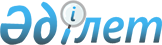 О проекте Указа Президента Республики Казахстан "О внесении изменений в указы Президента Республики Казахстан от 17 ноября 2014 года № 956 "О выделении целевого трансферта из Национального фонда Республики Казахстан на 2015 год" и от 17 ноября 2014 года № 957 "О выделении целевых трансфертов из Национального фонда Республики Казахстан на 2015 - 2016 годы"Постановление Правительства Республики Казахстан от 17 ноября 2015 года № 917      Правительство Республики Казахстан ПОСТАНОВЛЯЕТ:

      внести на рассмотрение Президента Республики Казахстан проект Указа Президента Республики Казахстан «О внесении изменений в указы Президента Республики Казахстан от 17 ноября 2014 года № 956 «О выделении целевого трансферта из Национального фонда Республики Казахстан на 2015 год» и от 17 ноября 2014 года № 957 «О выделении целевых трансфертов из Национального фонда Республики Казахстан на 2015 – 2016 годы».       Премьер-Министр

      Республики Казахстан                   К. Масимов О внесении изменений в указы Президента Республики Казахстан

от 17 ноября 2014 года № 956 «О выделении целевого трансферта

из Национального фонда Республики Казахстан на 2015 год» и от

17 ноября 2014 года № 957 «О выделении целевых трансфертов из

Национального фонда Республики Казахстан на 2015 – 2016 годы»      ПОСТАНОВЛЯЮ:

      1. Внести изменения в следующие указы Президента Республики Казахстан:

      1) в Указе Президента Республики Казахстан от 17 ноября 2014 года № 956 «О выделении целевого трансферта из Национального фонда Республики Казахстан на 2015 год»:

      подпункт 1) пункта 1 изложить в следующей редакции:

      «1) 80 (восемьдесят) миллиардов 848 (восемьсот сорок восемь) миллионов 188 (сто восемьдесят восемь) тысяч тенге на увеличение уставного капитала акционерного общества «Фонд национального благосостояния «Самрук-Казына» для строительства объектов инфраструктуры на территориях:

      специальной экономической зоны «Национальный индустриальный нефтехимический технопарк» на сумму 68 (шестьдесят восемь) миллиардов 500 (пятьсот) миллионов тенге;

      специальной экономической зоны «Хоргос - Восточные ворота» на сумму 12 (двенадцать) миллиардов 348 (триста сорок восемь) миллионов 188 (сто восемьдесят восемь) тысяч тенге;»;

      2) в Указе Президента Республики Казахстан от 17 ноября 2014 года № 957 «О выделении целевых трансфертов из Национального фонда Республики Казахстан на 2015 – 2016 годы»:

      в пункте 1:

      абзац первый изложить в следующей редакции:

      «1. Выделить целевые трансферты из Национального фонда Республики Казахстан в республиканский бюджет на 2015 – 2016 годы в размере 962 (девятьсот шестьдесят два) миллиарда 438 (четыреста тридцать восемь) миллионов 475 (четыреста семьдесят пять) тысяч тенге, в том числе:»;

      в подпункте 1):

      абзац восьмой изложить в следующей редакции:

      «субсидирование ставки вознаграждения для увеличения объема финансового оздоровления субъектов агропромышленного комплекса – 5 (пять) миллиардов 792 (семьсот девяносто два) миллиона 601 (шестьсот одна) тысяча тенге;»;

      абзацы десятый, одиннадцатый и двенадцатый изложить в следующей редакции:

      «укрепление лабораторной базы для контроля технических стандартов и регламентов – 1 (один) миллиард 107 (сто семь) миллионов 826 (восемьсот двадцать шесть) тысяч тенге;

      увеличение объемов геологоразведочных работ на перспективных участках недр – 4 (четыре) миллиарда 609 (шестьсот девять) миллионов 118 (сто восемнадцать) тысяч тенге;

      выделение целевых трансфертов на развитие областным бюджетам, бюджетам городов Астаны и Алматы на подведение необходимой инфраструктуры при реализации проектов по Программе «Дорожная карта бизнеса 2020» – 9 (девять) миллиардов 781 (семьсот восемьдесят один) миллион 530 (пятьсот тридцать) тысяч тенге;»;

      абзац пятнадцатый изложить в следующей редакции:

      «выделение целевых трансфертов на развитие областным бюджетам, бюджетам городов Астаны и Алматы на строительство и реконструкцию объектов образования, в первую очередь, на ликвидацию трехсменного обучения и аварийности школ – 19 (девятнадцать) миллиардов 447 (четыреста сорок семь) миллионов 400 (четыреста) тысяч тенге;»;

      абзац девятнадцатый изложить в следующей редакции:

      «оплату услуг по обеспечению полета космонавта Республики Казахстан на Международную космическую станцию – 5 (пять) миллиардов 500 (пятьсот) миллионов тенге;»;

      абзац одиннадцатый подпункта 2) изложить в следующей редакции:

      «увеличение специального резерва Правительства Республики Казахстан – 225 (двести двадцать пять) миллиардов 500 (пятьсот) миллионов тенге.».

      2. Настоящий Указ вводится в действие со дня подписания.      Президент

      Республики Казахстан                   Н.Назарбаев
					© 2012. РГП на ПХВ «Институт законодательства и правовой информации Республики Казахстан» Министерства юстиции Республики Казахстан
				